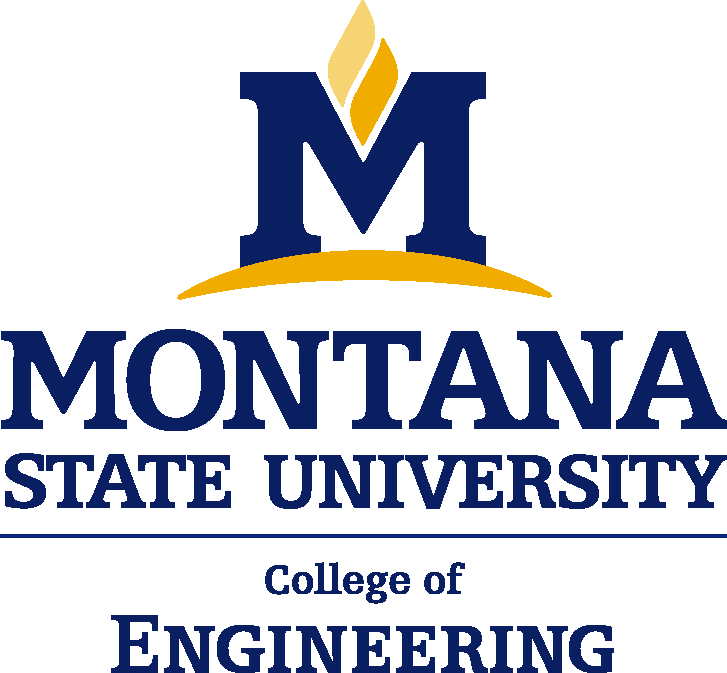 *ANNOUNCEMENT* 2017 SUMMER TRANSPORTATION CAMP FOR HIGH SCHOOL STUDENTS AT MONTANA STATE UNIVERSITY-BOZEMANWHAT:The National Summer Transportation Institute program is sponsoring a 2-week camp on MSU campus in Bozeman to introduce high school students to all modes of transportation and to transportation careers. The Western Transportation Institute (WTI), a university-based research center, will host the camp.  The program will include classroom instruction, hands-on demonstrations, field trips, guest speakers, and group and individual projects.  Participants will have an opportunity to explore all areas of transportation from driving simulators to airplane design.  They will also have opportunities to participate in various after-hours and weekend sports and recreation activities.PURPOSE:The summer on-campus experience will help pre-college students plan and prepare for college.WHEN:July 16-28, 2017.ELIGIBILITY:Students must be entering the 10th, 11th or 12th grades beginning in Fall 2017.  Students must also have completed high school algebra or be qualified to enroll in algebra the coming school term and they must have a minimum cumulative grade point average of 2.0 on a four point scale.SPONSOR:The Summer Transportation Camp is funded by the Federal Highway Administration (FHWA).  All students accepted into the program will receive a full scholarship covering all of their housing, food and program expenses.  EXPECTATIONS:Program participants will live on MSU campus for the two-week program and will be expected to abide by all dormitory and program rules.  Residence Hall Assistants will supervise the students in thedormitories.  Students are expected to participate in all official program activities including academic and organized extracurricular activities and field trips.Parents/guardians will be responsible for getting participants to and from MSU campus.  Students with financial need may apply to the Project Director for travel expense reimbursement or travel assistance.  APPLICATIONS:Application forms can be downloaded from the WTI website at:http://www.montana.edu/wti/stior can be obtained from the WTI office or from a high school counselor.  Additional application materials required are: (a) a copy of the school transcript; and (b) a statement from the student explaining reasons for wanting to participate in the program and academic and career interests.  Applications are accepted until program is filled on a first come – first served basis.  Priority is given to applications received by March 30.Send all required information to:Susan GallagherProject DirectorWestern Transportation InstitutePO Box 174250Montana State UniversityBozeman, MT  59717-4250Questions?Contact Susan Gallagher at:Phone: (406)994-6559Email:  sgallagher@montana.eduOr visit our website at: www.montana.edu/wti/stiSUMMER TRANSPORTATION CAMPAPPLICATION FORMApplicant’s Name  _______________________________________________________Address  _______________________________________________________________City  ______________________County _____________ State _________  Zip Code  ______________Email Address:  ___________________________________________________________Home Phone:  _________________________     Date of Birth:  ____________________Parent/Guardian’s Name ________________________Work/Contact Phone: ______________________High School Grade Level this coming Fall:  ____ Sophomore  ____ Junior ____ SeniorGender:  ____ Male  ____ FemaleEthnic Origin:  Native American/Alaska Native ____  Tribe: _______________________Hispanic ____  White/Non-Hispanic ____  African American ____  Asian/Pacific Islander ____  Other ____School Information:Name of High School ___________________________________________________________________Address of High School  _______________________________City _______________Zip ___________Name of High School Guidance Counselor __________________________________________________ Counselor’s Contact Phone: _____________________  Email:  ____________________________Applications must include a completed statement of interest on page 2 of application and a copy of school transcript (please attach to your application).If selected as a participant in the STI, the student will fully participate in all official organized activities over the entire two-week program.  Unless other arrangements are made, the parent will be responsible for providing transportation to and from the program.  Both applicant and parent/guardian must agree to these terms by signing below:___________________________________________________	____________________Applicant signature						Date___________________________________________________	____________________Parent/Guardian signature						DateSend completed applications to:  Susan Gallagher, Project Director, Western Transportation Institute, Montana State University, PO Box 174250, Bozeman, MT  59717-4250; email: sgallagher@montana.eduPlease list your primary career interests: _______________________________________________________Please outline your reasons for wanting to participate in the program below (or on a separate typed page):